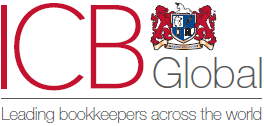 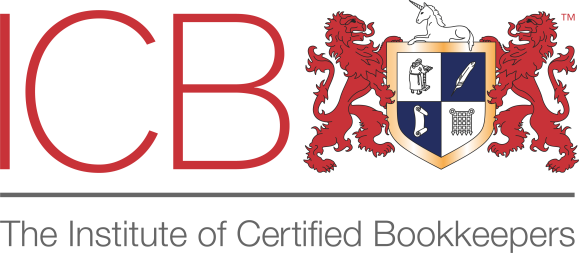 ICB- Certificate in Accounting (accredited program)Навчальний  плангодини 1Поняття підприємства. Інформація про створення підприємств, реєстрацію та підготовку первинної документації, зобов'язання платників податків, відкриття банківських рахунків, електронні сервіси32Відомості про види та розміри бухгалтерського обліку, форми бухгалтерського обліку, документацію, інвентаризацію, калькуляцію, подвійний запис, національний план рахунків і бухгалтерський баланс63Облікові концепції та облікова політика. Капітальні та поточні витрати і доходи44Необоротні активи: Облік основних і нематеріальних активів65Запаси: матеріальні запаси, собівартість продукції, готова продукція, товарні та інші запаси. Внутрішньогосподарський рух ресурсів 46Короткострокова та довгострокова дебіторська заборгованість, інші довгострокові та короткострокові фінансові активи та інші довгострокові та короткострокові активи37Грошові кошти та їх еквіваленти: готівка, грошові перекази, банківські рахунки, грошові еквіваленти та субрахунок ПДВ38Довгострокова та короткострокова кредиторська заборгованість (кредиторська заборгованість постачальникам і підрядникам, працівникам з оплати праці, засновникам за дивіденди, оренду, будівельні підряди та відсотки, банківські та інші позики) 69Доходи: продажі, інші операційні, фінансові та надзвичайні доходи310Витрати: собівартість продажів, адміністративні, комерційні, надзвичайні фінансові витрати тощо. Операційні витрати 311Облік розрахунків по заробітній платі з працівниками. Облік розрахунків з необлікованими особами. Облік відряджень612Початковий пробний баланс. Виправлення помилок 313Складові фінансової звітності. Звіт про прибутки та збитки 614Звіт про фінансовий стан (баланс)615Звіт про рух грошових коштів і звіт про зміни у капіталі616Податок на додану вартість, податок на доходи, податок на майно, земельний податок, єдина декларація, порядок декларування податку на прибуток1217Практичний бухгалтер (практичний досвід на підприємстві "Х") 40 Всього 120